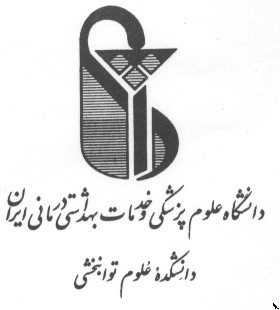                                                     دانشکده علوم توانبخشی                                         دانشگاه علوم پزشکی و خدمات بهداشتی درمانی ایراندستورالعمل نگارش پایان نامه کمیکارشناسی ارشد و دکتري تخصصی (.(Ph.Dتحصیلات تکمیلی دانشکده علوم توانبخشی  دانشجوي گرامی  یکی از اهداف ارایه پایان نامه (رساله)، آشنایی دانشجویان گرامی با نحوه نگارش و تنظیم یک موضوع علمی است. این دستورالعمل با هدف تسهیل و یکسان سازي نگارش پایان نامه ها تهیه شده است. خواهشمند است آن را به دقت مطالعه کرده و به هنگام نوشتن پایان نامه، موارد ذکر شده را رعایت فرمایید.  بخش هاي مختلف پایان نامه  پایان نامه هایی که به واحد تحصیلات تکمیلی دانشکده علوم توانبخشی تحویل داده می شود (کارشناسی ارشد و دکتري) باید به ترتیب شامل بخش هاي زیر باشند(در انتهای دستورالعمل نحوه چینش صفحات آورده شده است):  جلد روي پایان نامه )زرکوب(صفحه سفید بسم الله الرحمن الرحیم. صفحه عنوان فارسی: (فرم شماره 1) صفحه صورتجلسه دفاع (کپی برگه نمره دفاع از پایان نامه به همراه امضای اساتید حاضر در جلسه)* نام اساتید راهنما و مشاور و داور قید گردد. امضاهاي ایشان از هم قابل تفکیک باشند. نام کامل دانشجو، عنوان کامل پایان نامه، تاریخ دفاع و عبارت "مورد قبول واقع شد" به صراحت قید گردد. صفحه اظهار نامه دانشجو  تقدیم ( Dedication) (حداکثر در دو صفحه) تشکر و قدردانی ( Acknowledgements) (حداکثر در دو صفحه) چکیده و کلیدواژه هاي فارسی: براي تمام پایان نامه ها (فارسی و انگلیسی) الزامی است.*شامل عنوان پایان نامه، مقدمه، هدف از اجراي پایان نامه، روش انجام کار، یافته ها و نتیجه گیري نهایی باشد. چکیده حداکثر در یک صفحه (300-500 کلمه) نوشته شود. *دانشجویان موظف هستند علاوه بر کلیدواژه هایی که به صلاحدید اساتید محترم راهنما و مشاور انتخاب می شوند، کلیدواژه هاي پایان نامه خود را از آخرین نسخه پایگاه اصطلاحنامه MeSH online استخراج کنند. (کلیدواژه) ( فرم شماره 2). فهر ست مطالب (Table of Contents): به ترتیب شامل عنوان و شماره صفحات کلیه مطالب مندرج در پایان نامه. (فرم شماره 3).فهرست علائم و نشانه ها ( Abbreviations) (در صورت نیاز).فهرست جداول (List of Tables) در صورت نیاز.فهرست نمودارها، عکس ها و نقشه ها ( List of Figures, Pictures and Maps) (درصورت نیاز).فهرست پیوست ها ( List of Appendix) (درصورت نیاز).بخش اصلی یا متن پایان نامه.فهرست منابع و ماخذ (References).پیوست ها ،پرسشنامه، اجازه نامه و.... (در صورت نیاز)( Appendices).چکیده (Abstract) و کلیدواژه هاي انگلیسی: براي تمام پایان نامه ها (فارسی و انگلیسی) الزامی است. (فرم شماره 4).مقاله هاي پایان نامه ( اختیاري).صفحه عنوان انگلیسی ( فرم شماره 5).صفحه سفید (آخرین صفحه پایان نامه).جلد پشت پایان نامه (زرکوب): به زبان انگلیسی.عطف پایان نامه: عنوان پایان نامه و نام و نام خانوادگی نویسنده. بخش هاي اصلی یا متن پایان نامه   شماره گذاری صفحات از این بخش شروع شده و شامل پنج فصل است. لازم است بین تعداد صفحه هاي فصل هاي پایان نامه تناسبی وجود داشته باشد. ترجیحا 10 درصد فصل اول، 20 درصد فصل دوم، 10 درصد فصل سوم، 40 درصد فصل چهارم و 20 درصد فصل پنجم. همچنین، در کل متن پایان نامه حتی المقدور از معادل هاي فارسی مناسب براي واژه ها و اصطلاحات انگلیسی استفاده گردد و براي آنها پی نویس در نظر گرفته شود. در مورد اسامی دانشمندان و محققین خارجی، استفاده از نگارش انگلیسی آنها در کل متن توصیه می شود. فصل اول: طرح پژوهش (Research design)مقدمه: شامل اشاره به سابقه موضوع پژوهش به صورت کلی است. ( حدود یک پاراگراف)بیان مسأله: در این بخش به طور مختصر به پیشینه ي مطالعات قبلی و چارچوب نظري پژوهش اشاره می شود و نارسایی هاي موجود در زمینه موضوع ذکر شده و ضرورت انجام کار بیان می گردد.اهمیت پژوهش و وجه تمایز پژوهش با سایر پژوهش ها اهداف پژوهش شامل اهداف اصلی و جزئی است. اهداف جزئی توصیفی  اهداف جزئی تحلیلی (در صورت تحلیلی بودن مطالعه) اهداف کاربردي  سؤالات پژوهش فرضیات پژوهش: در صورت تحلیلی بودن مطالعه و بر اساس اهداف تحلیلی تهیه می شود. تعریف مفاهیم و متغیرها: در این بخش، مفاهیم و واژه هاي مورد استفاده در پایان نامه با ارجاع به منابع علمی تعریف می شوند.   فصل دوم: مروري بر مطالعات انجام یافته (Literature Review)  دراین بخش به جزئیات بیشتري از مطالعات انجام شده در رابطه با موضوع پایان نامه پرداخته می شود. توصیه بر این است که از کتاب هاي مرجع کمتر استفاده شده و بیشتر به مقالات معتبر و به روز استناد گردد. قسمت های مختلف عبارتند از:مقدمه: شامل اشاره به سابقه موضوع پژوهش به صورت کلی است. (حدود یک پاراگراف)چارچوب نظری، پنداشتی، تاریخی استراتژی جستجوبررسی و جمع بندی پژوهش های انجام شده در ایران بررسی و جمع بندی پژوهش های انجام شده در سایر کشورهای جهانفصل سوم: روش پژوهش (Research Method)هدف این فصل ارایه شیوه هاي پژوهش براي حل مسئله و یا موضوع پایان نامه است. در این فصل لازم است به دقت به موارد زیر پرداخته شود.مقدمه (حدود یک پاراگراف)نوع پژوهش جامعه پژوهش نمونه پژوهش روش نمونه گیری و تعداد نمونه محیط پژوهش ابزار گردآوری داده ها تعیین روایی و پایایی ابزار روش گردآوری داده ها روش تجزیه و تحلیل داده ها محدودیت پژوهش ملاحظات اخلاقی فصل چهارم: یافته ها (Results)  در این فصل با بیطرفی کامل، تنها نتایج پژوهش گزارش می گردد. لازم است در هر قسمت، به آزمون آماري مورد استفاده و سطح معناداري آن ( مقدار P) اشاره شود. به طور کلی، نتایج پژوهش در قالب متن، جدول ها، نمودارها و یا تصاویر به ترتیب زیر، سازماندهی و ارایه می گردد.مقدمهآمار توصیفی (جدول یا نمودار) آمار تحلیلی (جدول و نمودار) تبصره: لازم است قبل از ارایه هر جدول، نمودار یا شکل، مقدمه اي روشن کننده و پس از هر جدول و نمودار، نتیجه کلی حاصل از آن، به طور خلاصه ذکر گردد. هر جدول یا نمودار باید بدون مراجعه به متن بتواند اطلاعات مورد نظر را ارایه دهد و یافته هاي آن قابل تحلیل و ارزیابی باشد. در بالاي هر جدول و پایین هر نمودار یا شکل باید شماره و عنوان کامل جدول، نمودار یا شکل ذکر گردد. جدول ها، فارسی و از راست به چپ تنظیم شوند.فصل پنجم : بحث و نتیجه گیري (Conclusion) بحث (Discussion)در اینجا مطالب ارایه شده در فصل چهارم، به بحث وبررسی گذاشته شده و با یافته هاي دیگر پژوهشگران مقایسه می گردند و دلایل رد و تایید نتایج ذکر می شوند. در این فصل لازم است به یافته هاي مهم و شاخص پایان نامه با دلایل منطقی و علمی اشاره شود. تنها نتایجی مورد بحث قرار گیرند که در فصل یافته ها به آنها اشاره شده است.نتیجه گیری نهایی (Conclusion)در این قسمت، نتایج اختصاصی و مهم به صورت دسته بندي شده، جهت استفاده بهتر از محتویات پایان نامه ارایه می گردد به طوري که خواننده پایان نامه با خواندن آنها بتواند به نتایج مهم پایان نامه دست یابد.   پیشنهادات (Suggestions)پیشنهادات مربوط به کاربرد یافته ها پیشنهادات برای پژوهش های آینده صفحات پایانی:  فهرست منابع (References)ذکر منابع علاوه بر اعتبار بخشیدن به پژوهش نشانگر رعایت ملاحظات اخلاقی پژوهش نیز می باشد. در کارهاي پژوهشی باید بیشتر از مقالات استفاده گردد.   لازم است فقط منابعی که در متن به آنها استناد شده است در فهرست منابع آورده شوند. استفاده از سایت هاي اینترنتی به عنوان منبع، تنها محدود به موارد مورد تایید استاد راهنما می باشد.  شماره گذاري منابع در متن بر اساس ترتیب استفاده از آنها و با استفاده از قلاب ([ ]) انجام پذیرد.  درصورت استفاده از نرم افزار EndNote ، لازم است که در قسمت Style ، حالت Numbered انتخاب شود.   جهت تنظیم فهرست منابع از الگوهاي زیر استفاده گردد (به علائم جداکننده بخش هاي مختلف توجه نموده و آنها را در هنکام مرجع نویسی رعایت نمائید):  الف) در صورت استفاده از مقاله  انگلیسی: نام خانوادگی و حرف یا حروف اول نام نویسنده یا سه نویسنده اول، عنوان کامل مقاله، نام کوتاه شده مجله ،سال انتشار، شماره مجله، شماره صفحه یا صفحات. فونت Times New Roman با اندازه 12 براي منابع لاتین استفاده شود.   مثال:   Yu, J.G., L. Carlsson, and L.E. Thornell, Evidence for myofibril remodeling as opposed to myofibril damage in human muscles with DOMS: an ultrastructural and immunoelectron microscopic study. Histochem Cell Biol, 2004. 121(3): p. 219-27. فارسی: نام خانوادگی، حرف یا حروف اول نام (هاي) نویسنده یا نویسندگان، عنوان کامل مقاله، نام مجله، سال انتشار، شماره مجله، شماره صفحه یا صفحات. مثال: امینی س ر، کمالی م، عشایري ح، جاراللهی ف. بررسی ارتباط میان رضایت مندي از خدمات شنوایی شناسی و سطح اضطراب والدین کودکان کم شنوا.مجله شنوایی شناسی ،1390، 20: 35- 26.   مقاله هاي منتشر نشده: منظور از مقاله هاي چاپ نشده یا "زیر چاپ" پذیرفته شدن رسمی مقاله در مجله یاد شده می باشد. صرف ارسال مقاله (submission) مجوز ذکر مقاله به عنوان مرجع نمی باشد. مثال:  فارسی: محمدي ح، احمدي ج. عوارض ناشی از مصرف کینیدین در 300 بیمار قلبی. مجله نظام پزشکی جمهوري اسلامی ایران، زیر چاپ.  انگلیسی:  Leshner AL. Molecular mechanisms of cocaine addiction.  J Med.2007. In press. ب) در صورت استفاده از پایان نامه  نام خانوادگی و حرف یا حروف اول نام ارائه دهنده، عنوان کامل پایان نامه، مقطع و رشته تحصیلی، نام دانشکده، نام دانشگاه، سال.  مثال:  احمدي ج. تاثیر نمک ید دار در کاهش ندول و اندازه گواتر در شهرستان دماوند. پایان نامه کارشناسی ارشد رشته تغذیه، دانشکده بهداشت ،دانشگاه علوم پزشکی تهران ،1377.  - انگلیسی:   Kaplan JS. Ultrasound in osteoarthritis patients. MS of physiotherapy, rehabilitation faculty, Tehran University of Medical Sciences, 1999. ج) در صورت استفاده از کتاب یا فصلی از کتاب  کتاب: نام خانوادگی و حرف اول نام (هاي) نویسنده یا نویسندگان، دفعه چاپ، ناشر، سال انتشار، شماره صفحه.  فصلی از کتاب: نام خانوادگی و حرف یا حروف اول نام (هاي) نویسنده یا نویسندگان فصل، عنوان فصل ،عنوان کتاب، نام خانوادگی، نام اول نویسنده یا نویسندگان در مرجع نویسی کتاب فارسی، دفعه چاپ، ناشر، سال انتشار، شماره صفحه.  در کتب ترجمه اي ابتدا نام مترجمین و سپس عبارت "در ترجمه" و پس از آن عنوان کتاب و نام مولف اصلی ذکر شود. مثال:  فارسی  کتاب: داور منش ع، براتی سده ف. مقدمه اي بر اصول توان بخشی معلولان.چاپ اول، انتشارات رشد،1385، ص 58-50.  فصلی از کتاب: بهرامی ف، نواحی ع ن. کنترل کیفیت آزمایش لیپیدهاي سرم. در کتاب تضمین کیفیت آزمایشگاهی، مولفین محمدي ح ،جلیلی ح. چاپ دوم، مرکز نشر دانشگاهی ،1375، ص 61-50.  کتاب ترجمه اي: اعرابی م، رئیس زاده ف. در ترجمه جنین شناسی لانگمن، سادلر تی دبلیو (مولف). چاپ اول، موسسه فرهنگی انتشاراتی تیمورزاده ،1376، ص 195-160.  انگلیسی: Book: Anderson GJ, McLaren GD. Iron physiology and pathophysiology in humans.1st edition, Springer, New York (Humana press), 2012, P 10-16. Book chapter: Mandell GL, Petri WA. Antimicrobial agents. In The pharmacological basis of therapeutics. 9 th edition, Edited by Hardman JG, Limbird LE. McGraw-Hill, New York, 1996. P 1073-.1011 پیوست ها (در صورت وجود) دراین بخش فرم رضایت نامه اخلاقی، توضیحات تکمیلی، نمونه فرم جمع آوري دادها، پرسشنامه ها یا هر مورد دیگري که ارایه آنها جهت تکمیل اطلاعات خوانندگان ضروري به نظر می رسد، آورده می شود .چکیده انگلیسی (Abstract) این قسمت ترجمه سلیس و روان چکیده فارسی است و لازم است تا حد امکان با چکیده فارسی مطابقت داشته باشد و در یک صفحه آورده شود. چکیده نباید از 300 تا 500 کلمه بیشتر باشد. در انتهاي چکیده باید واژه هاي کلیدي انگلیسی نیز ذکر شوند.صفحه عنوان به انگلیسی ترجمه صفحه عنوان فارسی است و با همان ترتیبی که قبلا توضیح داده شد، در این بخش از پایان نامه آورده می شود.   تنظیم صفحات پایان نامه*به منظور کاهش حجم، لازم است پایان نامه به صورت دو طرفه چاپ گردد.  هر فصل با یک صفحه که عنوان فصل با فونت B Nazanin, Bold 25 نوشته شده آغاز می گردد .در تنظیم تمام صفحات فارسی و انگلیسی نکات زیر رعایت شود:  حاشیه ها  و فاصله سطرها - در کلیه صفحات حواشی صفحات بایستی از سمت راست و از بالا 5/3 سانتیمتر و از سمت چپ و پایین هر کدام 5/2 سانتیمتر باشد .در نقل قول فاصله از راست 4 و از چپ 5/3 سانتیمتر باشد . -استفاده از سرصفحه (Header) و کادر در صفحات لازم نیست. -فاصله بین سطرهاي فهرست مطالب ، فهرست جداول، فهرست اشکال ، تقدیم و سپاس ، چکیده فارسی و انگلیسی ، نقل قول مستقیم ، پانویس ها، عناوین جداول، نمودارها و اشکال ، متن جداول ، نمودارها و اشکال ، پیوست ها single باشد. در متن اصلی فاصله بین سطرها 5/1 lines (براي متون فارسی و انگلیسی) باشد. در فهرست منابع فاصله بین سطرها single ولی بین منابع مختلف double باشد. فاصله بین عنوان فصل و عناوین اصلی، عناوین اصلی و زیرعنوان ها5/1 lines باشد . در مواردي که عنوانی بیش از یک سطر است فاصله سطرهاي آن single باشد .فاصله بین جدول ، نمودار و شکل با متن قبل و بعد آن double باشد . رعایت یکدستی در کل متن الزامی است . نوع و اندازه فونت فارسی: نوع قلم متن پایان نامه B Nazanin 14  و عناوین تیتر اول Titr 14 و تیتر دوم با Titr 12 و تیتر سوم با B Nazanin 14 (Bold) پاورقی ها نیز B Nazanin 12 در نظر گرفته شود. انگلیسی: در متن از فونت 12 Times New Roman و در پاورقی ها از Times New 10 Roman استفاده شود. اولین سطر هر پاراگراف یک سانتی متر تورفتگی داشته باشد. رعایت دستورالعمل هاي آیین نگارش زبان فارسی الزامی است. توضیح جداول در بالا و توضیح اشکال و عکس ها در زیر آنها قرار می گیرد. ٭ این محدودیت ها در مورد دیاگرام ها، جداول، نقشه ها، عکس ها، فهرست ها، اشکال وغیره نیز بایدرعایت شود. ٭ صفحات بزرگ: حتی المقدور باید از استفاده از صفحات بزرگ در پایان نامه خودداري کرد و آنهارا از طریق فتوکپی هاي مخصوص کوچک و استاندارد نمود. ولی در صورت اجتناب ناپذیر بودن ، باید با دقت آن صفحه را به داخل پایان نامه به گونه اي تا نمود که لبه آن از دیگر صفحات بیرون نزند. طرز نوشتن زیر نویس ها و استناددهی: -درمورد نحوه نوشتن زیرنویس ها و استناددهی با اساتید محترم راهنما و مشاور مشورت شده و طبق استاندارد مربوطه تنظیم شوند . فرمول ها و معادلات ریاضی  -در تمام پایان نامه به صورت یکنواخت با استفاده از MS Word Equation نوشته شوند. -شماره گذاري معادلات از راست به چپ و در ابتداي سطري که معادله قرار داد به صورت شماره فصل و شماره معادله، به عنوان مثال، (3-5)  یعنی فصل سوم معادلۀ شماره 5 واحدها -کلیه واحدها در سیستم SI باشند. در صورت لزوم، ذکر معادل آنها در سیستم هاي دیگر داخل [] بلامانع است. مشخصات عنوان شکل ها -محل قرار گیري در زیر شکل از منتهی علیه سمت راست شکل با فونت متن به اندازۀ 2 واحد کوچکتر. -یک سطر فاصله بین متن اصلی و متن زیرنویس شکل ضروري است. مشخصات عنوان جداول -محل قرارگیري در وسط یا گوشه راست بالاي جدول؛ بقیه موارد مشابه مشخصات عنوان و زیر نویس شکل ها شماره گذاري صفحات -شماره صفحات در وسط و پایین صفحه بدون پرانتز ظاهر شود. -صفحات مربوط به بسم الله، تقدیم، تشکر، فهرست مطالب، چکیده و هر صفحه قبل از شروع فصل اول با حروف ابجد (در انگلیسی با اعداد رومی) شماره گذاري شود. -صفحه اول فصل اول با عدد 1 شماره گذاري گردیده و بقیه صفحات پایان نامه به صورت مسلسل شماره گذاري می شوند. شماره گذاري موضوعات -موضوعات اصلی پایان نامه به چند فصل و هر فصل به چند «بخش» تقسیم می شود. صفحه اول هر صفحه باید از خط پنجم شروع شود. -هر یک از بخشهاي هر فصل با دو شماره که با خط فاصله از یکدیگر جدا شده اند، مشخص می شود. عدد سمت راست بیانگر شماره فصل و عدد سمت چپ شماره ترتیب بخش مورد نظر است. در صورتی که هر بخش داراي زیر بخش باشد، شماره هر زیربخش در سمت چپ عدد فوق قرار می گیرد. به عنوان مثال اگر "برنامه ریزي پویا"  دومین زمینه زیربخش چهارم فصل سوم باشد، بصورت: "3-4-2 برنامه ریزي پویا" نوشته خواهد شد. شماره گذاري اشکال و جداول -شماره گذاري اشکال و جداول نیز از همان قانون بالا تبعیت می کند به عنوان مثال هفتمین شکل در فصل دوم به صورت (شکل 2-7 نمودارتغییرات). نوشته می شود. دقت شود شماره گذاري اشکال مستقل از یکدیگر است. شماره گذاري پیوست ها -در صورت نیاز به پیوست رعایت نکات زیر ضروري است: در صورت لزوم داراي شماره رقمی باشد. نحوه ارجاع به پیوست ها در داخل متن به صورت پیوست و شماره مربوطه، مانند (پیوست 3)پیوست شامل مواردي می گردد که به وضوح بیشتر موضوع مورد بحث کمک کند، مانند کدهاي برنامه نویسی، جداول آماري و هواشناسی، داده هاي مورد استفاده، چگونگی استخراج معادلات،پرسشنامه ها و آزمون ها و غیره. یک صفحۀ جداگانه در آغاز پیوست ها با عنوان "پیوست ها"، با فونت و اندازه عناوین فصول این بخش را از سایر بخش ها جدا نماید. شماره گذاري روابط و فرمول ها -هر رابطه که در متن باشد با دوشماره که با خط فاصله از یکدیگر جدا می شوند مشخص می شود. عددسمت راست بیانگر شماره فصل و عدد سمت چپ شماره رابطه مورد نظر است. مثلاً دهمین رابطه درفصل چهارم به صورت (4- 10) نوشته می شود. روابطی که در پیوست ها آمده است با توجه به حروف ابجد آن پیوست، شماره گذاري می شود. مانند: (الف-2) o تنظیم فهرست منابع -یک صفحۀ جداگانه در آغاز منابع با عنوان "فهرست منابع" با فونت و اندازه عناوین فصول، این بخش را از سایر بخش ها جدا نماید. -الگوي نگارش منابع و ارجاعات مربوط براساس سیستم ونکوور می باشد.مشخصات جلد پایان نامه-جنس جلد از مقوا با ضخامت 2 تا 3 میلیمتر با روکش چرم مصنوعی (گالینگور) باشد و مندرجات روي جلد به شکل زرکوب یا نقره کوب با قلم Titr چاپ شوند. در عطف پایان نامه عنوان و نام و نام خانوادگی نویسنده پایان نامه ذکر شود (در صورت طولانی بودن عنوان فقط کلمات ابتدایی آن کافی است). رنگ پایان نامه براي دانشجویان مقطع کارشناسی ارشد طوسی و دانشجویان مقطع دکتري مشکی می باشد.اطلاعات روي جلد و پشت جلد (انگلیسی): دقیقا مطابق صفحه عنوان (فارسی و انگلیسی) پایان نامه باشد. حجم پایان نامه:  حجم پایان نامه با صلاحدید ا ساتید محترم راهنما و مشاور تعیین می گردد. در صورتی که تعداد صفحات پایان نامه از 600 صفحه تجاوز کند، دانشجو اجازه دارد پایان نامه خود را در دو جلد مجزا ارائه نماید. بدیهی است که فایل پایان نامه بصورت یکپارچه ارائه می شود و نیازي به جداکردن فایل ها نیست. تعداد تکثیر: لازم است پایان نامه کارشناسی ارشد به تعداد 1 عدد برای کتابخانه مرکزي دانشگاه بصورت فیزیکی تکثیر گردد. رساله های دانشجویان دکترای تخصصی باید به تعداد 2 عدد (یک عدد برای کتابخانه دانشکده و یک عدد برای کتابخانه مرکزی دانشگاه) به صورت فیزیکی تکثیر شود. دانشجویان کارشناسی ارشد باید یک نسخه فیزیکی از پایان نامه خود را به کتابخانه مرکزی دانشگاه تحویل دهند. تمام دانشجویان موظف هستند یک نسخه الکترونیک به همراه تمام داده های استفاده شده و نشده بدست آمده از تحقیق مرتبط با پایان نامه / رساله را در اختیار استاد / اساتید راهنما قرار دهند. علاوه بر نسخه های چاپی باید CD پایان نامه بر طبق راهنمای تهیه آن به کتابخانه مرکزی دانشگاه ارائه شود. راهنمای تهیه CD پایان نامه برای کتابخانه مرکزی دانشگاه، بر روی سایت کتابخانه دانشگاه قرار دارد و کارشناسان آموزشی نیز می توانند راهنمایی های لازم را ارائه دهند. فرم شماره 1 -صفحه عنوان فارسیدانشگاه علوم پزشکی و خدمات بهداشتی درمانی ایراندانشکده ...................پایان نامهجهت اخذ درجه کارشناسی ارشد /دکتراي/ دکتراي عمومی/دکتراي تخصصی/دکتراي فوق تخصصیرشته .......................... گرایش ......................عنوان..................................................................................... (بصورت Bold و با فونت Titr B 20)استاد/استادان راهنما........................استاد/استادان مشاور...................نگارش.................................ماه سال.................. .........."حق استفاده از مفاد پایان نامه براي دانشگاه علوم پزشــکی ایران محفوظ است"صفحه بسم الله الرحمن الرحیم.صفحه صورتجلسه دفاعصفحه اظهار نامهاظهار نامهاینجانب                           دانشجوی دوره دکتری / کارشناسی ارشد                        رشته                    نویسنده رساله / پایان نامه تحقیقاتی با عنوان                                 تحت راهنمایی                            متعهد می شوم:تحقیقات این رساله / پایان نامه توسط اینجانب انجام شده است.حقوق معنوی تمام افرادی که برای بدست آوردن نتایج اصلی رساله / پایان نامه تاثیرگذار بوده اند را در مقالات مستخرج از رساله / پایان نامه رعایت کرده و در تمامی آنها نام استاد / اساتید راهنما به عنوان نوسینده مسئول و نیز نام استاد (اساتید) مشاور و نشانی الکترونیکی دانشگاهی آنها را قید نموده ام.در تمامی مقالات مستخرج از رساله / پایان نامه نام "دانشگاه علوم پزشکی ایران" یا "Iran University of Medical Sciences" بعنوان مالک حقوق معنوی به چاپ رسیده است یا خواهد رسید. در تمامی مقالات، کتاب، برنامه های رایانه ای، نرم افزارها و تجهیزات ساخته شده نام دانشگاه بصورت کامل ذکر شده یا خواهد شد.کلیه حقوق معنوی این اثر و محصولات آن (مقالات، کتاب، برنامه های رایانه ای، نرم افزارها و تجهیزات ساخته شده) متعلق به دانشگاه علوم پزشکی ایران می باشد و هیچ شخصیت حقیقی یا حقوقی بدون کسب اجازه از دانشگاه علوم پزشکی ایران، حق فروش و ادعای مالکیت مادی یا معنوی بر این اثر یا ثبت اختراع از آن را ندارد. استفاده از اطلاعات و نتایج موجود در این رساله / پایان نامه بدون ذکر منبع مجاز نمی باشد.فرم شماره 2 -چکیده فارسیعنوان پایان نامه: مقدمه:در این قسمت اهمیت موضوع به طور کلی ذکر می شود. بهتر است این قسمت خیلی کوتاه نوشته شود. دقت شود که تعداد کل کلمات چکیده با احتساب کلماتی چون "و"، "در"، "از" کلا تمام کلماتی که در دو طرف آنها فاصله قرار دارد بین 300 تا 500 کلمه باشد. بهتر است کل چکیده در یک صفحه نوشته شود.روش کار: در این قسمت خالصه اي از روش انجام کار به طور کلی ذکر می شود.یافته ها: در این بخش نتایج به دست آمده به طور خلاصه ذکر می شوند. نتیجه گیري: نتیجه نهایی منتج از پایان نامه در این قسمت نوشته می شود. کلمات کلیدي: کلمات کلیدي فارسی با ویرگول از هم جدا می شوند (6-3 کلید واژه).کلمات کلیدي از پایگاهMeSH : (به زبان انگلیسی)( 3-6 کلید واژه). ٭نکته:چکیده انگلیسی باید مطابق با برگردان متن چکیده فارسی باشد.فرم شماره 3 -فهرست مطالبفهرست مطالبچکیده فارسیفصل اول: طرح پژوهش	1-1: مقدمه	2-1 : بیان مسئله	1-2-1 کاربردهایی که از انجام تحقیق متصور است	3 -1 : سوالات تحقیق	4-1 : هدف کلی	1-4-1 : اهداف توصيفي	2-4-1:  اهداف تحلیلی	5-1 : فرضیات	6-1 : تعریف مفاهیم تحقیق	فصل دوم : مروری بر مطالعات	1-2 مقدمه: شامل اشاره به سابقه موضوع پژوهش به صورت کلی است. (حدود یک پاراگراف)2-2 چارچوب نظری، پنداشتی، تاریخی 3-2 استراتژی جستجو4-2 بررسی و جمع بندی پژوهش های انجام شده در ایران 5-2 بررسی و جمع بندی پژوهش های انجام شده در سایر کشورهای جهان	فصل سوم : روش پژوهش	1-3 مقدمه	2-3 نوع مطالعه	3-3 متغیرها	1-3-3 متغیر مستقل	2-3-3 متغیرهای وابسته کمی پیوسته	3-3-3 متغیرهای زمینه ای	4-3 جمعیت مورد مطالعه	1-4-3 تعریف جمعیت مورد مطالعه	2-4-3 شرایط ورود به پژوهش	3-4-3 شرایط خروج از پژوهش	5-3 مکان و زمان انجام مطالعه	6-3 روش نمونه گیری و تعیین حجم نمونه	1-6-3 روش نمونه گیری	2-6-3 حجم نمونه	7-3 روش اجرای طرح	1-7-3 وسایل و تجهیزات مورد نیاز	2-7-3 نحوه انجام آزمایش	8-3 روش تجزيه و تحليل داده ها	9-3 ملاحظات اخلاقی	فصل چهارم : آنالیز داده های آماری	1-4مقدمه:	2-4 آمار توصیفی	3-4 آمار تحلیلی	فصل پنجم : بحث و نتیجه گیری	1-5 بحث	2-5 نتیجه گیری	3-5 محدودیت های تحقیق	4-5 پیشنهادات تحقیق	5-5 کاربردهای بالینی تحقیق	پیوست ها چکیده انگلیسیفرم انگلیسیفرم شماره 4 -چکیده انگلیسی Title: Introduction: Material & Methods:Results: Conclusion: Author Keywords: (3-6 keywords) Mesh Terms: (From MeSH, 3-6 keywords)فرم شماره 5 -صفحه عنوان انگلیسیIran University of Medical Sciences School of Rehabilitation SciencesPhD/ M.Sc. ThesisTitle of the Thesis …………………………………………………... (Times New Roman 20)Thesis Supervisor/s…………………………(Ph.D/Dr)….Thesis Advisor/s…………………………………(Ph.D/Dr)….By……………………………….Dd/mm/yyتوجه: شرح اشکال و جداول باید توصیفی گویا و کامل از محتویات آنها علاوه بر شرح موجود در متن باشد. شرح علائم و اختصارات در صورت وجود در زیرنویس شکل یا جدول ضروري است. 